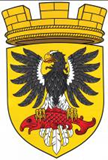 МУНИЦИПАЛЬНОЕ ОБРАЗОВАНИЕ«ЕЛИЗОВСКОЕ ГОРОДСКОЕ ПОСЕЛЕНИЕ»Собрание депутатов Елизовского городского поселенияТРЕТИЙ  СОЗЫВ,  СОРОК  ТРЕТЬЯ  СЕССИЯР Е Ш Е Н И Е  №771г. Елизово                                                                                                      24 декабря 2020 годаО внесении изменений в муниципальный нормативный правовой акт «Правила землепользования и застройки Елизовского городского поселения Елизовского района Камчатского края» от 12.09.2011 № 10-НПА       Руководствуясь частью 1, частью 2 статьи 32, частью 1 статьи 33 Градостроительного кодекса Российской Федерации, частью 13 статьи 35 Правил землепользования и застройки Елизовского городского поселения Елизовского района Камчатского края, принятых Решением Собрания депутатов Елизовского городского поселения от 07.09.2011 № 126, с учетом протокола и заключения общественных обсуждений от 25.11.2020 года, заключения комиссии по подготовке проекта Правил землепользования и застройки Елизовского городского поселения от 09.12.2020 года,Собрание депутатов Елизовского городского поселенияРЕШИЛО:     1. Принять муниципальный нормативный правовой акт «О внесении изменений в муниципальный нормативный правовой акт «Правила землепользования и застройки Елизовского городского поселения Елизовского района Камчатского края» от 12.09.2011 № 10-НПА».     2. Направить муниципальный нормативный правовой акт «О внесении изменений в муниципальный нормативный правовой акт «Правила землепользования и застройки Елизовского городского поселения Елизовского района Камчатского края» от 12.09.2011 № 10-НПА» Главе Елизовского городского поселения для подписания и опубликования (обнародования).Глава Елизовского городского поселения - председатель Собрания депутатовЕлизовского городского поселения                                                   Е.И. Рябцева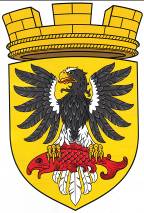 ЕЛИЗОВСКИЙ МУНИЦИПАЛЬНЫЙ РАЙОН«ЕЛИЗОВСКОЕ ГОРОДСКОЕ ПОСЕЛЕНИЕ»Муниципальный нормативный правовой актО внесении изменений в муниципальный нормативный правовой акт«Правила землепользования и застройки Елизовского городского поселения Елизовского района Камчатского края» от 12.09.2011 № 10-НПАПринят Решением Собрания депутатов Елизовского городского поселения  №771 от 24 декабря 2020 годаСтатья 1.Внести в муниципальный нормативный правовой акт«Правила землепользования и застройки Елизовского городского поселения Елизовского района Камчатского края» от 12.09.2011 № 10-НПА, принятый Решением Собрания депутатов Елизовского городского поселения от 07.09.2011 года №126, следующие изменения:В Разделе II Карта градостроительного зонирования: установить территориальную зону транспортной инфраструктуры (Т) по границам земельного участка с кадастровым номером 41:05:0101005:1744, расположенного по ул. Мурманская, 8 Б,                 г. Елизово (приложение 1);установить территориальную зону, занятую объектами сельскохозяйственного назначения (СХ 2) по границам двух образуемых земельных участков с условными номерами ЗУ:56 и ЗУ:279 в проекте планировки и межевания на застроенную территорию в кадастровом квартале 41:05:0101003 Елизовского городского поселения, расположенных в микрорайоне Пограничный, в районе ул. Завойко, 157 и ул. Космонавтов, 40,   г. Елизово (приложение 2);установить территориальную зону застройки индивидуальными жилыми домами (Ж 1) по границам земельного участка, общей площадью 2570 кв.м, расположенного по ул. Магистральная, 280, г. Елизово (приложение 3);изменить территориальную зону специального назначения, связанную с государственными объектами (СП 2) на зону застройки индивидуальными жилыми домами (Ж 1) в границах земельных участков с кадастровыми номерами 41:05:0101006:3650 и 41:05:0101006:3647, расположенных по ул. Таежная, 5А и 7, г. Елизово (приложение 4);установить территориальную зону застройки среднеэтажными и многоэтажными жилыми домами (Ж 3) по границам образуемого земельного участка предусмотренного в проекте планировки и межевания на застроенную территорию в кадастровом квартале 41:05:0101008 Елизовского городского поселения с условным номером ЗУ:28, расположенного под многоквартирным жилым домом № 28 по ул. Чкалова в г. Елизово (приложение 5).Статья 2.Настоящий муниципальный нормативный правовой акт вступает в силу после его официального опубликования (обнародования).Глава Елизовскогогородского поселения						    Е.И. Рябцева№ 229- НПА от « 24 » декабря 2020 годаПриложение 1 к муниципальному нормативному правовому акту «О внесении изменений в муниципальный нормативный правовой акт «Правила землепользования и застройкиЕлизовского городского поселенияЕлизовского района Камчатского края» от12.09.2011 № 10-НПА»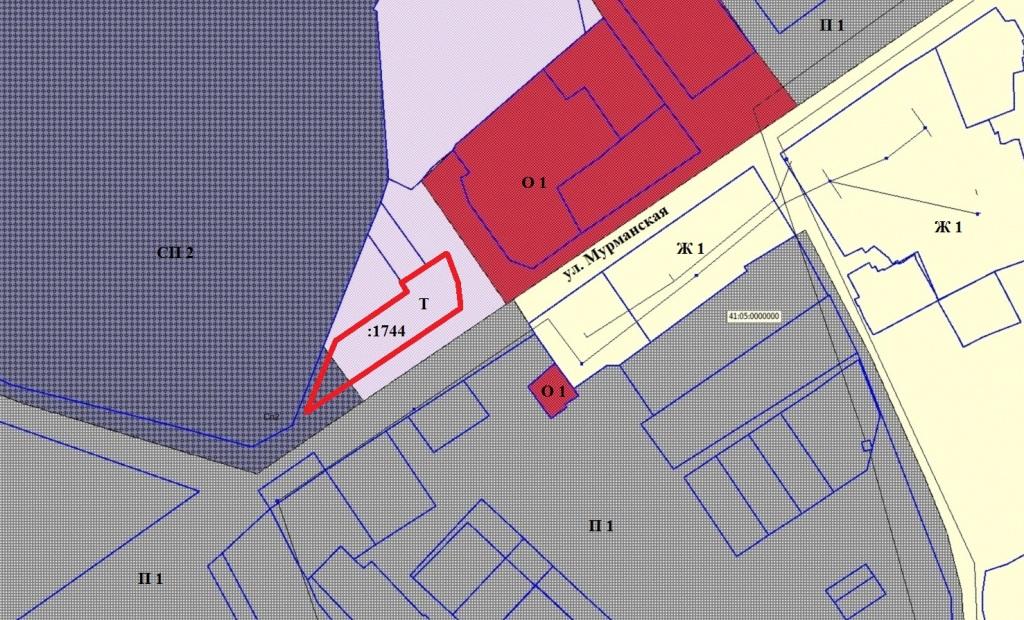 Приложение 2 к муниципальному нормативному правовому акту «О внесении изменений в муниципальный нормативный правовой акт «Правила землепользования и застройкиЕлизовского городского поселенияЕлизовского района Камчатского края» от12.09.2011 № 10-НПА»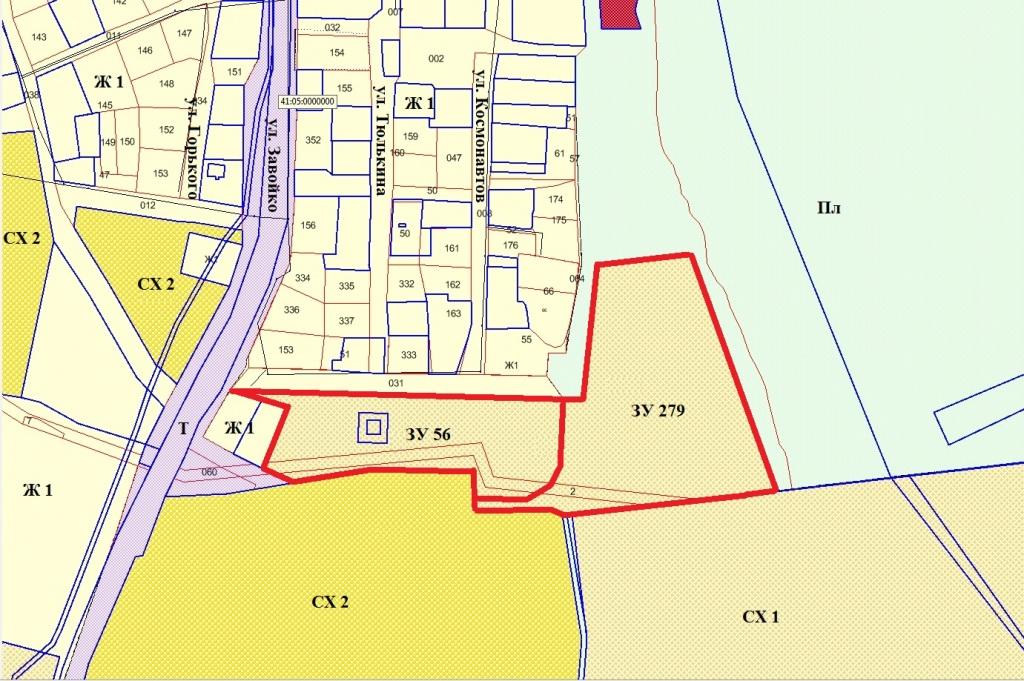 Геодезические данные образуемого земельного участка ЗУ 56:Геодезические данные образуемого земельного участка ЗУ 279:Приложение 3к муниципальному нормативному правовому акту «О внесении изменений в муниципальный нормативный правовой акт «Правила землепользования и застройкиЕлизовского городского поселенияЕлизовского района Камчатского края» от12.09.2011 № 10-НПА»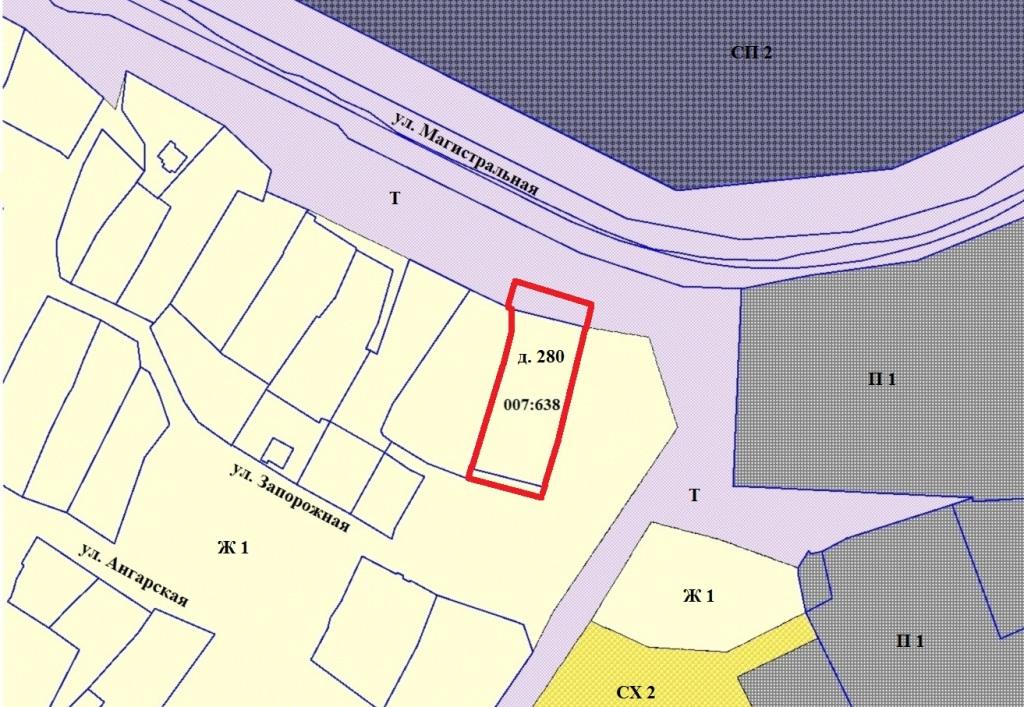 Геодезические данные образуемого земельного участка:Приложение 4 к муниципальному нормативному правовому акту «О внесении изменений в муниципальный нормативный правовой акт «Правила землепользования и застройкиЕлизовского городского поселенияЕлизовского района Камчатского края» от12.09.2011 № 10-НПА»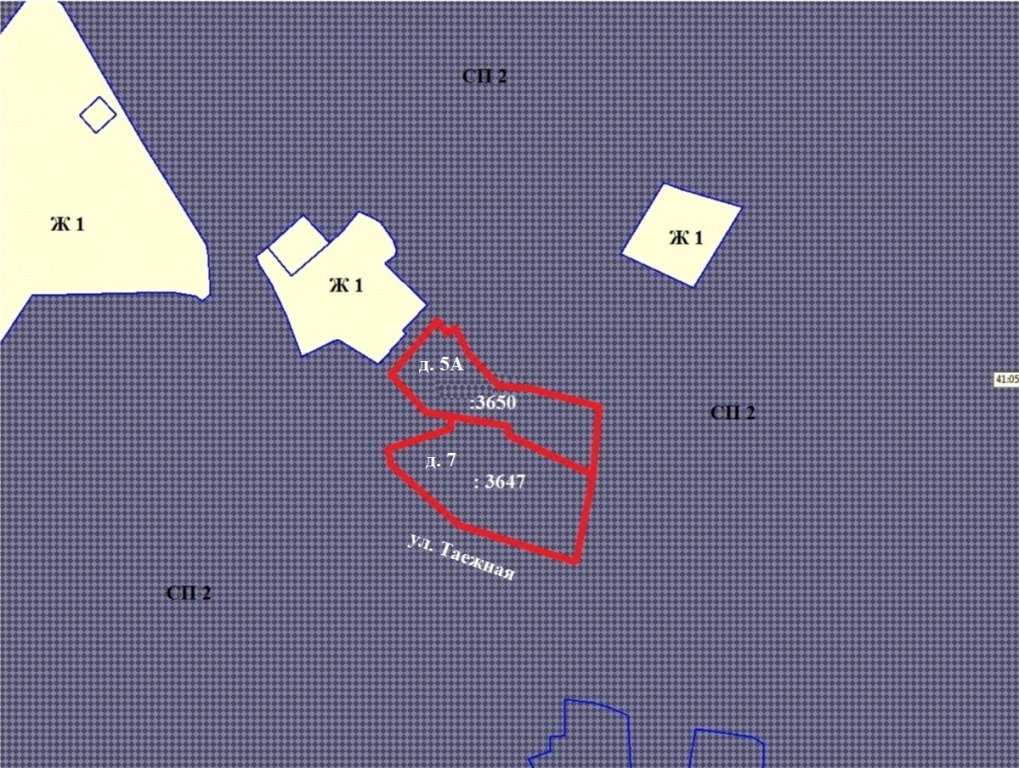 Приложение 5 к муниципальному нормативному правовому акту «О внесении изменений в муниципальный нормативный правовой акт «Правила землепользования и застройкиЕлизовского городского поселенияЕлизовского района Камчатского края» от12.09.2011 № 10-НПА»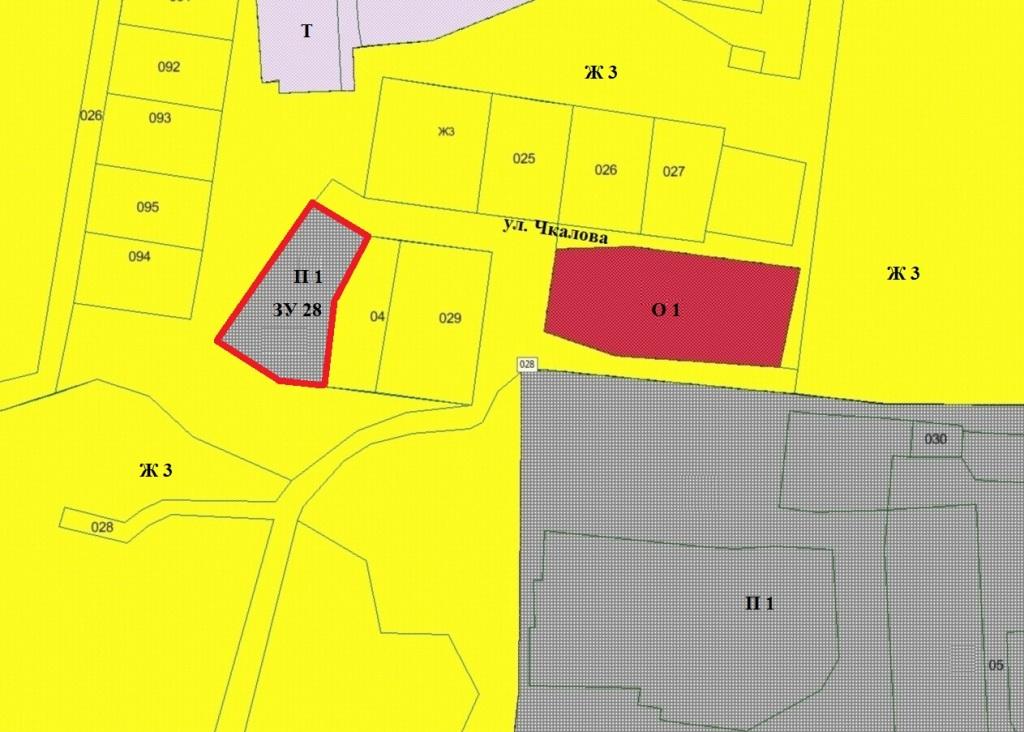 Геодезические данные образуемого земельного участка:№ точкиКоординаты (МСК 41)Координаты (МСК 41)№ точкиХY1.573763,651393708,32.573704,341393705,843.573685,911393697,24.573672,831393675,545.573675,481393629,556.573698,631393629,57.573701,441393544,798.573689,551393472,359.573702,021393444,810.573756,021393467,2411.573763,891393444,7712.573770,531393415,9713.573744,161393548,6614.573731,921393548,1415.573732,441393535,9116.573744,681393536,43S = 18865 кв.м.№ точкиКоординаты (МСК 41)Координаты (МСК 41)№ точкиХY1.573666,521393629,572.573675,481393629,553.573672,831393675,544.573685,911393697,25.573704,341393705,846.573763,651393708,37.573762,051393726,318.573880,691393739,629.573889,691393821,1210.573682,271393895,6211.573660,781393711,8412.573660,761393707,8613.573665,751393696,87S = 30725кв.м.№ точкиКоординаты (МСК 41)Координаты (МСК 41)№ точкиКоординаты (МСК 41)Координаты (МСК 41)№ точкиХY№ точкиХY1.573769,341399661,8712.573686,981399647,072.573768,381399667,2713.573688,381399642,333.573760,891399694,1714.573688,881399642,54.573751,971399691,8415.573693,061399643,95.573748,641399690,9416.573724,451399654,376.573734,91399687,9817.573736,531399658,087.573706,951399681,518.573736,451399658,568.573693,551399677,319.573749,981399661,139.573687,51399675,2920.573759,571399661,3910.573685,361399674,5121.573760,21399660,0211.573681,211399673,4S = 2570кв.м.№ точкиКоординаты (МСК 41)Координаты (МСК 41)№ точкиХY1.576451,551393254,62.576426,431393241,333.576391,151393237,134.576393,461393218,875.576409,031393194,116.576464,531393232,64S = 2247кв.м.